Выписка из Приказа


№      от 18.05. 2020 годаО проведении промежуточной аттестации учащихся 11-х классов 2019-2020 учебном годуВ соответствии с Указом президента Российской Федерации от 02.04.2020 № 239 «О мерах по обеспечению санитарно-эпидемиологического благополучия населения на территории Российской Федерации в связи с распространением новой коронавирусной инфекции (COVID-2019), письма МОН РД №06-4369/01-18/20, приказа МКОУ «Касумкентская СОШ №2» от 27.03.2020 г. № 39/4-П «Об утверждении Положения «О промежуточной аттестации учащихся и осуществлении текущего контроля их успеваемости в 2019-2020 учебном году»Приказываю:1. Провести промежуточную аттестацию обучающихся с применением электронной информационно-образовательной среды и дистанционных образовательных технологий с 19.05.2020г. по 21.05.2020г. в соответствии с локальными актами учреждения, регламентирующими промежуточную аттестацию обучающихся.2. Назначить ответственным координатором проведения промежуточной аттестации заместителя директора по УВР Агаханова Ф.Д.2.1 . разработать и утвердить график проведения промежуточной аттестации;2.2.обеспечить информирование учителей, родителей и учащихся;2.3. разместить приказ на сайте МКОУ «Касумкентская СОШ №2».3. Учителям предметника:3.1. сдать протоколы промежуточной аттестации до 06.06.2020г. заместителю директора по УВР Агаханову Ф.Д. в электронном виде;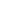 3.2.обеспечить хранение контрольно-измерительных материалов и протоколов  согласно срокам, установленным номенклатурой.4. Ответственность над исполнением данного приказа возложить на заместителя директора по УВР Агаханова Ф.Д.5. Контроль над исполнением настоящего приказа оставляю за собой.Директор школы:______________________/Велиев  М.В./